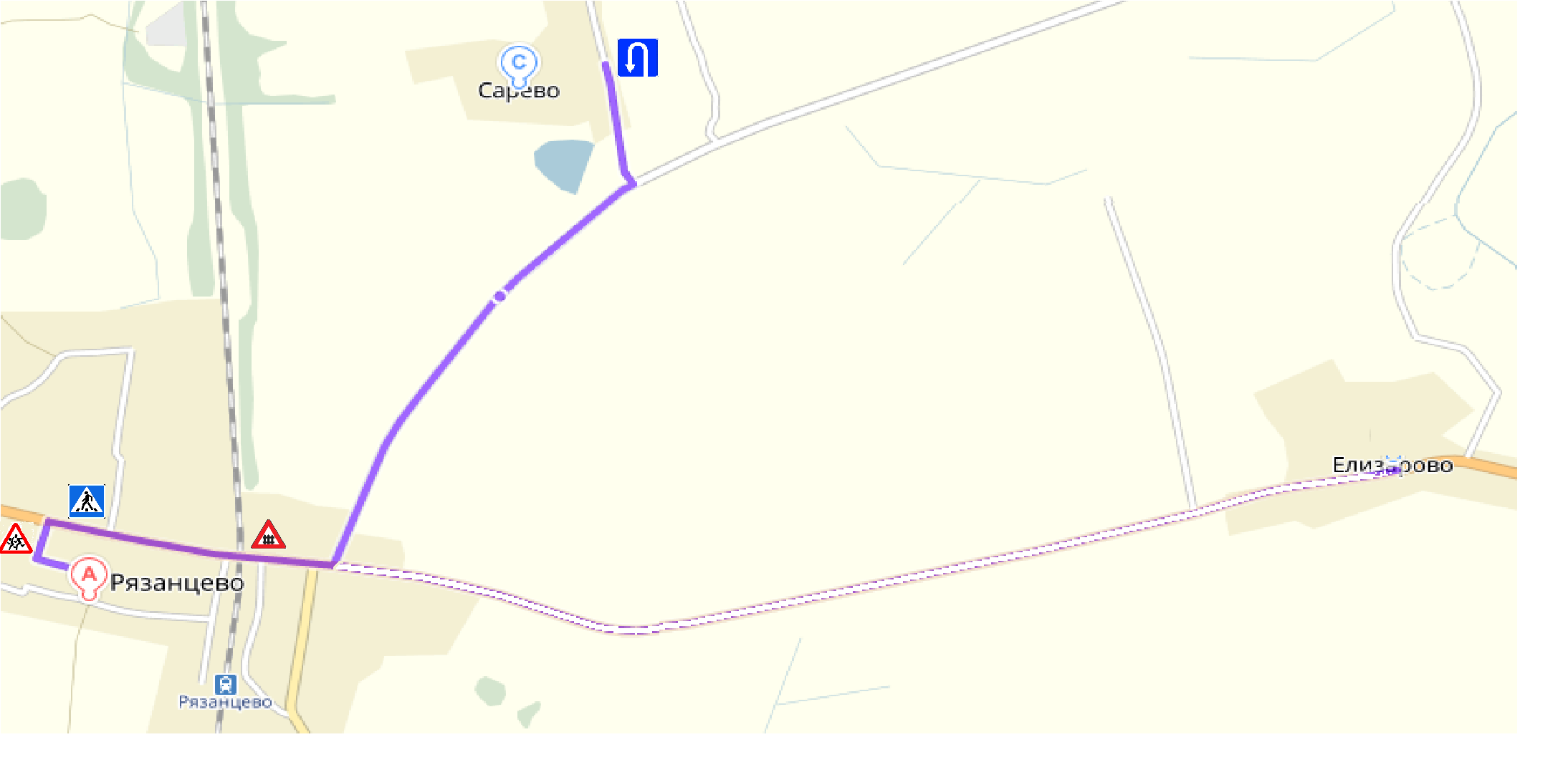 Рис. 4  Путь следования  школьного автобуса по маршруту «Рязанцево-Сарево-Рязанцево»Безопасное расположение остановки автобуса у МОУ Рязанцевской СШ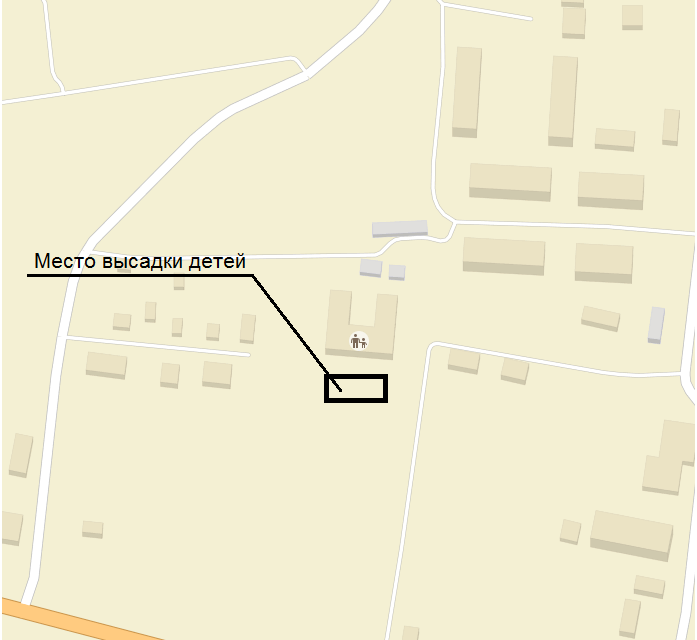 